Date: August 2016
Publication:  The Skinny 
Section:  Theatre 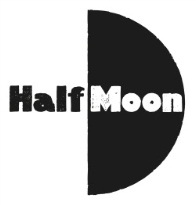 URL: http://www.theskinny.co.uk/festivals/edinburgh-fringe/theatre/paines-plough-2016-interview 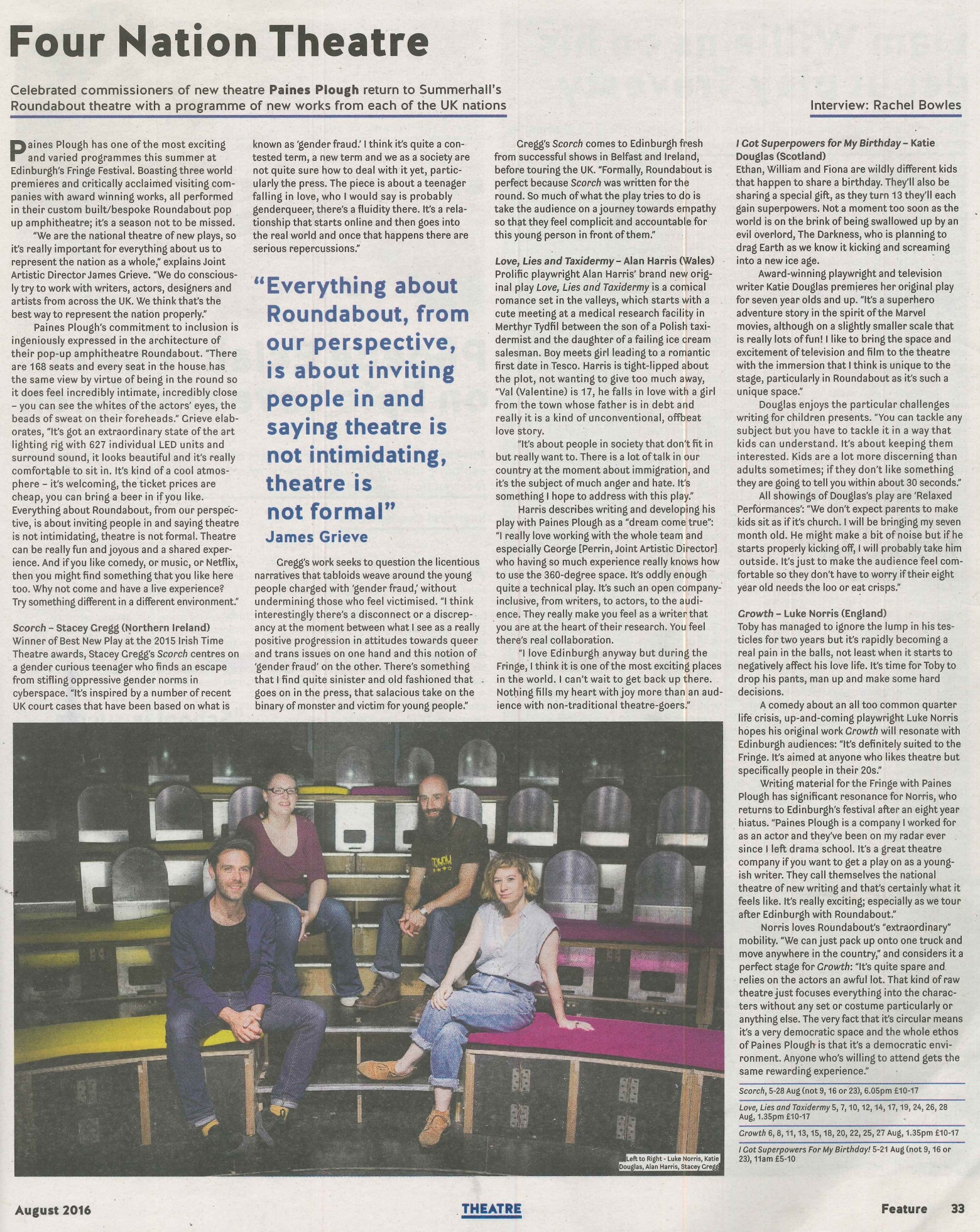 